Powers of Government	EOC Review Part 2 	Name:______________________ Pd. ___Complete the Federalism chart below:Place the following powers in the correct boxes below:Coin(print) money, Conduct elections, Make and enforce laws,  Build roads, Collect taxes, Declare war, borrow money, education, police, U.S. mail, NaturalizationWith laws, what role does each of the branches have?Legislative: _______________ lawsExecutive: ________________ lawsJudicial: __________________ lawsIn the blank write E for Executive, L for Legislative, or J for Judicial if you think that the description below matches a power of that branch.1. _____Power to declare war2. _____Collect taxes3. _____Power to veto4. _____Regulate trade5. _____Grant pardons and reprieves6. _____Appoint Judges7. _____Rules laws unconstitutional 8. _____Commander and Chief of the Armed ForcesMatching____Veto	A. bringing charges against an official ____implied powers	B. Allows the Supreme Court to declare laws unconstitutional ____Judicial Review	C. being told the reason why you are being held____Executive Order	D. A court’s authority to hear and decide cases____ supremacy clause	E. “To make more certain”. Main request used to get to Supreme Court____ impeachment	F. has the power of a law, used by the President____ habeas corpus	G. the approval of  a governmental action or document____ ratification	H. To not sign a bill into law____ Writ of Certiorari              I. Right to make laws that are “necessary and proper” to carry out its powers____Jurisdiction                         J. the power of the federal government that says the constitution is the supreme law of the landWhat is the next step in how a bill becomes a law at the federal level?Compare civil trials to criminal trials.What are the 3 levels of courts in the U.S. (Federal Court System) and who hears the case, and what jurisdiction do they have?Name of Court:________________________  Jurisdiction: ____________________ Who hears: ______________Name of Court:________________________  Jurisdiction: ____________________ Who hears: ______________Name of Court:________________________  Jurisdiction: ____________________ Who hears: ______________Complete the chart of court cases that are examples of judicial review.TermLevel of governmentDefinition Enumerated/delegated/expressed PowersConcurrent/shared PowersReserved PowersFederal governmentExpressed powersBothConcurrent PowersState governmentReserved powersCitizens write to their representative.The representative introduces the bill.The House of Representatives approves the bill.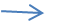 Bill goes to the president.Landmark Supreme Court CasesWhat was the decision in the case and why was it an important case? (hint: pg.177, 237, 277, 379)Marbury v. MadisonPlessy v. FergusonBrown v. Board of EducationGideon v. WainwrightMiranda v. ArizonaIn re GaultTinker v. Des MoinesUnited States v. NixonBush v. GoreHazelwood v. Kuhlmier